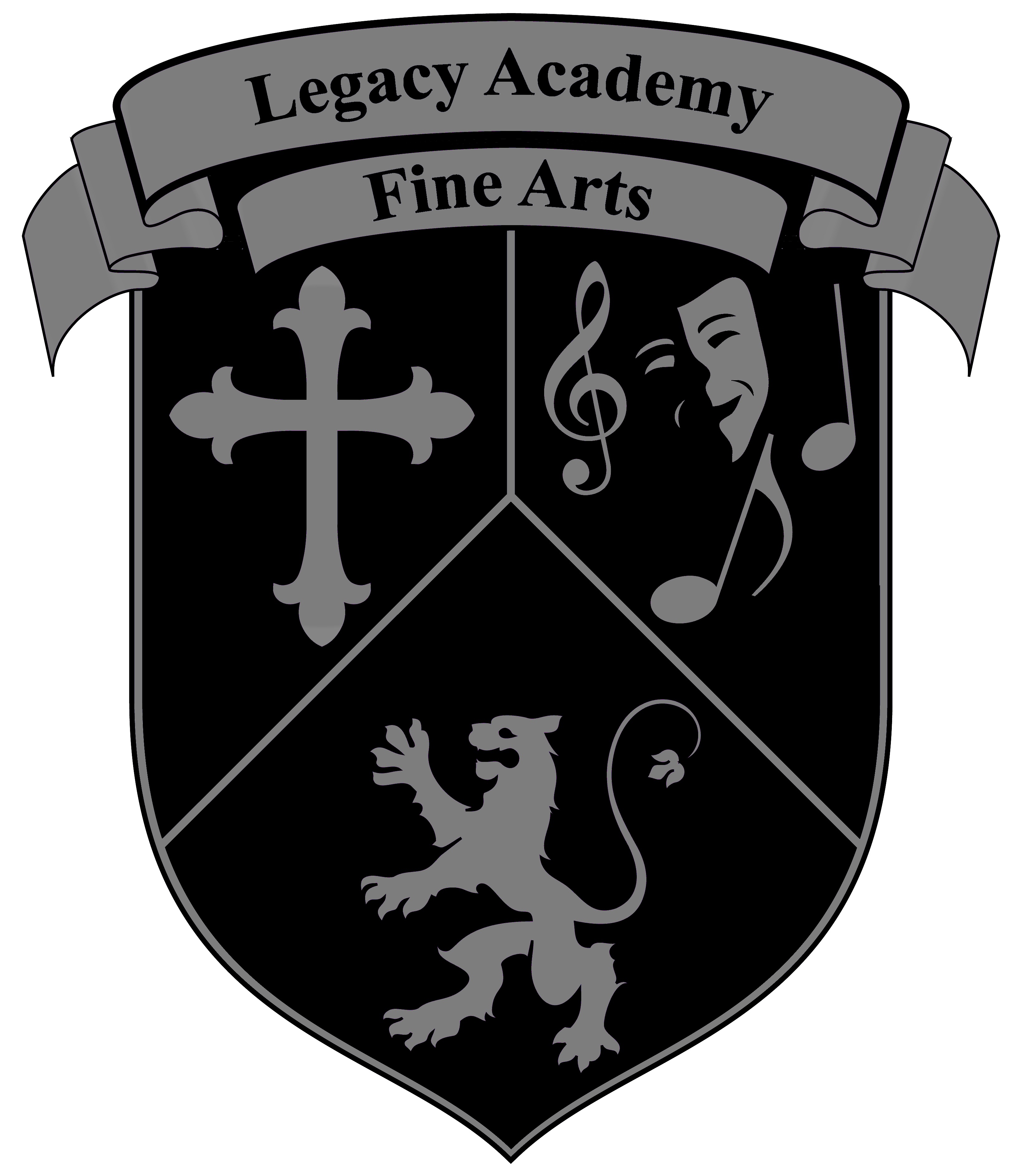 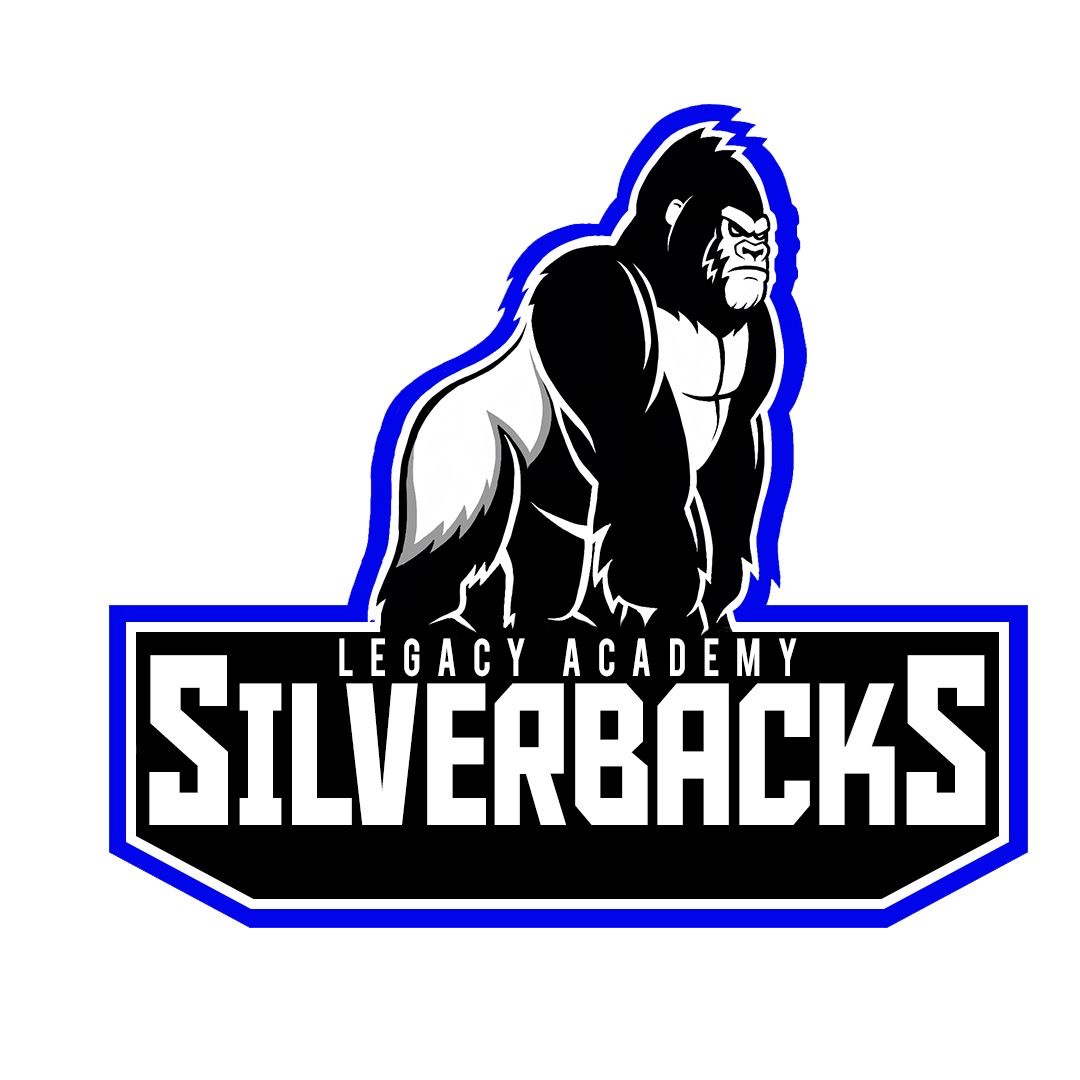 Dear Parents and Students,What sets a Christian School apart from a secular school in the study of music is the realization that music and celebration through sound is grounded in the Bible.  Here at Legacy Academy, Christian music students will learn that their intellect and their talents come from the Creator, and that it should not be taken for granted.  It is this commitment to Christian values coupled with a love of music that adds up to a harmonious combination.Legacy Academy offers a multitude of opportunities to grow and learn in the field of fine arts.  Music is a part of the daily curriculum at Legacy.  After school music and fine arts classes in the following areas are offered for those interested in playing an Instrument or being involved in fine arts for Legacy Academy.  Courses are yearlong activities.          Instructor: Mr. PachecoOrchestra: Beginning, Intermediate & Advanced Violin, Viola, Cello & Bass     (Class sizes: Min. 5 Max. 20)      Instructor: Mr. PachecoGuitar and Electric Bass: Beginning, Intermediate and Advanced                         (Class sizes: Min. 5 Max. 25)      Instructor: Mr. Pacheco Beginning and Intermediate Piano (Class sizes: Min. 5 Max. 10)Instructor: Ms. Gonzales Beginning & Intermediate/Advanced Art (Class sizes: Min. 5 Max. 10)Instructor: Ms. FelixBeginning & Intermediate/Advanced Dance (Class sizes: Min. 5 Max. 10)Instructor: Mrs. BethanyChoir: Elementary & Middle/High School (Class sizes: Min.10 Max. 30)                                                                                                 Instructor: Mr. Bethany and David BethanyAdvanced Percussion (Drums) (Class sizes: Min. 10 Max. 20)                                    Costs: $160.00 per semester (billing through FACTS) Sign-up today at the Legacy Academy front desk.2021-2022 Billing Dates:January 20, 2021 for $80February 9, 2021 for $80. All other information and concert dates will be given when classes start! For private lessons or more information, please contact our Fine Arts Director at Rpacheco@legacyacademynm.com.Thank You,Mr. Pacheco Fine Arts Director           Fine Arts          2021-2022 Class Schedule           Fine Arts          2021-2022 Class Schedule           Fine Arts          2021-2022 Class Schedule           Fine Arts          2021-2022 Class Schedule           Fine Arts          2021-2022 Class Schedule           Fine Arts          2021-2022 Class ScheduleGuitar, Violin & Piano Mr. Pacheco (Music Room)Guitar, Violin & Piano Mr. Pacheco (Music Room)Guitar, Violin & Piano Mr. Pacheco (Music Room)Guitar, Violin & Piano Mr. Pacheco (Music Room)Guitar, Violin & Piano Mr. Pacheco (Music Room)Guitar, Violin & Piano Mr. Pacheco (Music Room)Monday TuesdayWednesdayThursdayFridayFriday7:00-7:50 amIntermediate/Adv.Piano North Campus7:00-7:50 amIntermediate/Adv.Piano North Campus7:00-7:50 7:00-7:507:00-7:503:15-4:15Beginning Violin Central Campus3:05-5:05Intermediate Violin/Orchestra North Campus3:15-4:15Beginning Violin Central Campus3:05-5:05Intermediate Guitar North Campus1:00-3:00Beginning PianoNorth Campus3:30-5:30Beginning PianoCentral Campus1:00-3:00Beginning PianoNorth Campus3:30-5:30Beginning PianoCentral Campus4:15-5:15Beginning Guitar Central Campus3:05-5:05Intermediate Violin/Orchestra North Campus4:15-5:15Beginning Guitar Central Campus3:05-5:05Intermediate Guitar North Campus1:00-3:00Beginning PianoNorth Campus3:30-5:30Beginning PianoCentral Campus1:00-3:00Beginning PianoNorth Campus3:30-5:30Beginning PianoCentral CampusDance Ms. FelixDance Ms. FelixDance Ms. FelixDance Ms. FelixDance Ms. FelixDance Ms. Felix3:15-5:15Elementary DanceCentral Campus Room: TBA3:05-5:05 Int./Adv. DanceNorth Campus Art Ms. GonzalesArt Ms. GonzalesArt Ms. GonzalesArt Ms. GonzalesArt Ms. GonzalesArt Ms. Gonzales3:15-5:15 Beginning Art Drawing/Painting North Campus Art Room3:15-5:15 Intermediate Art Drawing/Painting North Campus Art Room3:15-5:15Elementary Art Drawing/PaintingCentral Campus Resource RoomChoir/Voice Mrs. BethanyChoir/Voice Mrs. BethanyChoir/Voice Mrs. BethanyChoir/Voice Mrs. BethanyChoir/Voice Mrs. BethanyChoir/Voice Mrs. Bethany3:05-5:05 Mid/High Choir North Campus3:15-5:15 Elementary Choir Central CampusDrums/Percussion Drumline Mr. Bethany and David BethanyDrums/Percussion Drumline Mr. Bethany and David BethanyDrums/Percussion Drumline Mr. Bethany and David BethanyDrums/Percussion Drumline Mr. Bethany and David BethanyDrums/Percussion Drumline Mr. Bethany and David BethanyDrums/Percussion Drumline Mr. Bethany and David Bethany3:05-5:05 Mid/High Drums North Campus3:15-5:15 Elementary Drums Central Campus